the CANZ Crane Competence Scheme (CCCS)What is CCCS?CCNZ will be recognised by the Crane Association of New Zealand Incorporated, WorkSafe and the New Zealand Construction Safety Council, amongst others, as the preferred Certificate of Competence to comply with codes of practice for competence and certification.It will be launched in 2018 to help employers comply with regulations and requirements, and aims to apply common standards for all crane operators.CCCS is owned by the Crane Association of New Zealand  (otherwise known as CANZ) which allocates staff to manage and administer it on behalf of the CANZ Crane Council that develops its policy and strategy.What are the aims of CCCS?CCCS aims to:Provide identification for crane operators and Dogmen and those involved with crane operations by recognising skills, knowledge and understanding competence and qualificationsRaise health, safety and environmental standards through a programme of health, safety and environment testing to prove workers have met the minimum standard.Provide standards of learning and assessment to equip individuals with relevant skills and knowledge to seek employment within the crane industryProvide or improve employment prospects for individuals and experienced operatorsKeep a record of workers in the crane and allied industries who have achieved a recognised level of operating ability and competence, and to provide a means of identification Be self-financing, with any surplus funds being used for continuous development of the programme and to be used for the benefit of the crane industryEncourage crane and allied employers to use certificated and competent operatorsProvide certification that could be accepted and recognised through agreements with other countries.Core Elements of the SchemeCCCS is made up of some core elements, which are used to demonstrate skills, competence and qualifications that determine eligibility for certification.Training – through a variety of channelsSkills contract trainer/assessorsSkills employment trainer/assessorsPrivate Training EstablishmentsPolytechnicsOther ITO trainer/assessorsNew Zealand Qualifications – operating competence and vocational qualificationCCCS Theory Test – Online test underpinning knowledge and understandingCCCS Practical Test – assesses operating abilityLogbook – on-going operating abilityCCCS Renewal Test – up to date knowledge and understandingCertificate of competency Cards CCCS membership is confirmed through the issue of a registration card;Trained Operator CardCompetent Operator CardRestricted Operator CardDelivery of the SchemeThe Scheme will be delivered through accredited test centres; for exampleHealth and Safety Test	ConstructSafe Tier 1		CCCS Theory Test 		Test supplied by CANZ delivered through ConstructSafe CCCS Practical Test		To be determinedCCCS Renewal		To be determinedOperator CardsThere are three routes of entry into the Scheme which will lead to the attainment of a Competent Operator CardThe three routes of entry are:Direct to Competent Operator (Blue) CardThrough Trained Operator (Orange) Card to Competent Operator (Green) Card (a two-stage process)Overseas operators on Work Visas that demonstrate on the job experience (period to be determined) and hold a qualification or licence from their country of origin.Relationship to Certificate of competency CardsSlinging (U/S 30072, 3789)		Trained Operator Card (Orange)Dogman (U/S 30072, 2789, 3801)	Competent Operator Card (Green)Trained Operator (Orange) CardThe Trained Operator Card confirms a level of core skills, knowledge and understanding that can be applied in the workplace until measured as competent against national standards.Experienced and able operators may hold a Trained Operator Card while being measured against the New Zealand Certificate in Crane Operations.The Trained Operator (Orange) Card is a four-year card that is non-renewable. This card is issued on completion of an individual crane operation unit standard(s) or the New Zealand Qualification in Crane Operations.The requirements for this card are:Carry out any training necessary to bring the operator up to the standard required to enable them to pass the CCCS Technical Test (this can be delivered by a trainer).Achieve the ConstructSafe Health and Safety Tier 1 test Achieve the CCCS Theory Test Achieve the CCCS Practical Test (within six months of the Theory Test)Both theory and Practical tests are delivered by an accredited test centreOn achievement of the practical test, the test centre will request the CCCS Trained Operators (Orange) Card to be replaced with the CCCS Competent Operator (Green) Card on the operator’s behalf.Exceptions for Existing Card HoldersExceptions are available for existing cardholders (current/expired) where under some circumstances individuals are unable to progress. Those exceptions are12-month extension to complete the New Zealand QualificationMust hold a valid Trained Operator Card which is still within the 12 month grace periodMust be registered for the New Zealand Certificate in Crane OperationsReceive an additional two-year cardMust hold an expired Trained operator Card which is outside of the 12 month grace periodAchieve the CCCS Theory Test Achieve the CCCS Practical Test (within six months of achieving the CCCS Theory Test)Is registered or can get registered for the New Zealand Certificate in Crane OperationsAppealAn individual can appeal for exceptional circumstances if they fall outside of the criteria above. The appeal process can be found in the CCCS Booklet for Operators.Competent Operator (Green) CardThe Competent Operator Card tells the employer, regulators, or other interested parties that the holder has demonstrated a level of health and safety awareness through the Constructsafe test, has an underpinning knowledge gained through a CCCS theory test, has the operating ability previously gained through a CCCS practical test and showing operating competence on a designated crane (evidenced by a New Zealand Qualification or employer confirmation of competence reinforced by a completed logbook(s).The Competent Operator (Green) Card is a four-year renewable card. The following describes the pathway to achieving the Competent Operator Card.Moving from a Trained Operator (Orange) Card to a Competent Operator (Green) CardThe requirements to move from Trained Operator to Competent Operator are as follows:Achieve the ConstructSafe Tier One health and Safety test Hold a valid CCCS Trained Operator Card that must be within the 12-month grace periodHave passed the CCCS Health, safety and environment testAchieve a New Zealand Certificate in Crane Operations Apply for a card upgrade.Working Directly Towards a Competent Operator (Green) CardThe requirements to obtain this card are to:Provide proof of achievement of the New Zealand Certificate in Crane Operations and provide this information to the accredited test centre upon undertaking the CCCS Practical TestHave passed the CCCS Health, safety and environment testAchieve the CCCS Theory Test (within 12 months of achieving the CCCS Health, safety and environment test)Achieve the CCCS Practical Test (within six months of achieving the CCCS Theory Test and 12 months of achieving the CCCS Health, safety and environment test)Both CCCS Theory and Practical Tests are delivered by an accredited CCCS Test Centre.On achievement of the practical test, the test centre will request the CCCS Trained Operators (Orange) Card to be replaced with the CCCS Competent Operator (Green) Card on the operator’s behalf   On receipt of your first Competent Operator card, you will be sent a CCCS Logbook. The role of the Logbook is to record life-long learning and evidence towards the renewal of a Competent Operator card.Adding More Qualifications and/OR EndorsementsIf you want to add new categories or further endorsements, you are required to (in this order):Provide proof of achievement of the New Zealand Certificate in Crane Operations and provide this to the CCCS Test Centre upon undertaking the CCCS Practical TestPass the relevant CANZ Health, safety and environment testAchieve the CCCS Practical Test (within six months of the CCCS Theory Test and within 12 months of the Constructsafe Health and Safety test).Dependant on category/endorsement being added you may be required to achieve the CCCS Theory Test (within 12 months of the CANZ Health, safety and environment test).On achievement of the CCCS Practical Test, the CCCS Test Centre will request the CCCS Competent Operator card on your behalf.Exceptions for existing Competent Operator card holders (current/or expired)CCCS acknowledges that some individuals are unable to progress and the following additional pathways are therefore available:Temporary Competent Operator cardThe requirements to obtain this card are:Demonstrate on-going practical operating experience through a choice of routes:LogbookOn-Site AssessmentCCCS Practical TestNew Zealand Certificate in Crane OperationsHold a valid Competent Operator CardReturn to Work routeThe requirements for this route are to make an Out of Work Declaration by:Contacting the CCCS Helpline on 04 473-3558, where you confirm you are currently out of work.A confirmation letter will be issued, which can be shown to potential employers outlining the steps required by you to enable you to return to full Scheme Membership, along with the appropriate application form.When you have found employment, you can then apply for a six-month temporary card. To obtain this card you need:A valid, relevant CANZ Health, safety and environment test pass (within two years of the date of application receipt)On achievement of the requirements, you will need to complete the Application for a Return to work six-month CCCS card issued. This can be found on the reverse of the confirmation letterOnce you have obtained your six-month temporary card, you can fully re-enter the scheme (at the same level previously held) by applying for a renewal of your Competent Operator (Green) card.LogbookThe role of the Logbook is to record life-long learning and evidence towards the renewal of a Competent Operator (Blue) card.The use of the Logbook is voluntary and the cheapest option to use for renewing a Competent Operator card; however, it is only one route to providing on-going operating experience at the point of renewal.CCCS recommends that the Logbook be used to keep a record of all the operating activities, testing, training and employment that the individual undertakes.A Logbook is automatically sent out once the individual’s first Competent Operator (Green) card is issued.  The Logbook is sent to the individual's home address.If you renew your Competent Operator (Green) card using the logbook route, then you should have the Logbook validated before submission of your application.  This would be performed by a company-approved Validator.  They will review the Logbook before completing the Independent declaration section of the renewal applicationHow to complete your logbook:The Logbook is divided into five sections with the first four sections providing records for different aspects of the individual’s career to be logged and endorsed:Section 1: Operating Experience Record - endorsed by SupervisorSection 2: Testing Record                         - endorsed by CCCS TesterSection 3: Training Record                        - endorsed by TrainerSection 4: Employment Record                 - endorsed by EmployerSection 5: Further informationIf you wish to use the Logbook to prove on-going operating experience at the point of renewal, the following steps must be followed:Record your operatingEntries must be endorsed.Minimum of 300 hours should be recorded Must be validated by the company before a renewal application being submitted.Restricted Operator (Brown) CardThe Restricted Operator Card tells the employer, regulators, or other interested parties that the holder has demonstrated a level of health and safety awareness through the ConstructSafe test. He or she has an underpinning knowledge gained through recognition of prior learning, has the operating ability previously gained through recognised on the job experience and showing operating competence on a designated crane (evidenced by an international  qualification or licence and has an overseas employer confirmation of competence), and holds a relevant work visa.The Restricted Operator Card can be renewed for a further two years and expires with the relevant fixed-term work visa the operator holds. If the operator becomes a permanent New Zealand resident, they will not be eligible for a renewal and will have to complete a blended assessment process (map NZ qualification to overseas qualification or licence (RPL) and complete the CCNZ theory and practical tests.  The requirements to hold this card are:Holds a relevant fixed-term work visaProvide proof of overseas qualification or licenceComplete the ConstructSafe Health and Safety testEach application is evaluated on its own merits and must be supported by CV’s, an employers confirmation of competence and proof of overseas qualifications or licence.Rigging and Dogman CrossoverThe current scaffolding rigger CoCs require scaffolders to complete U/S 3789 as part of the NZ Certificate in Core Rigging and U/S 3801 as part of the NZ Certificate in Intermediate Rigging. This process provides a pathway into either scaffolding or crane operations.The table (Requirements to achieve Dogman and  Rigging Certificates of Competency) outlines the requirements for the both the Dogman and Rigging CoCs.SARNZ  is planning to have their rigging CoC in place by April next year and have offered CANZ the opportunity to implement the same system for a Dogman CoC utilising their current system.Therefore all Dogman will be required to have a full New Zealand Certificate in Cranes (Dogman Operations) to be eligible for the Dogman CoC.Requirements to achieve Dogman or Rigging Certificates of CompetencePrepared by Graham Burke SARNZSummaryThe concept outlined is valid and subject to an audit of SARNZ’s management systems but, could very well see a Certificate of Competency for Dogman in place at the same time as the Rigger CoC. SARNZ has already incorporated the NZ Certificate in Cranes (Dogman Operations) into their Rigger CoC. This gives riggers a potential dogman pathway, and if we engage with SARNZ, then it will give a Dogman a similar pathway to the Rigger CoC.We could follow the same RPL process that is outlined in the table “Requirements to achieve Dogman or Rigging Certificates of Competence”.If we have a CoC in place before the amendments to the ACOP for Cranes and the PECPR 1999 are submitted, then potentially we could have the CoC incorporated as a requirement for all Crane and Dogman Operators.If we do not go through this process, we may find that on some jobs, riggers only will be accepted and we will have a qualification that isn’t worth the paper it is written on.Graham Burke, CEO SARNZ is keen for us to handle the Dogman CoCs and is happy to give us a hand in getting the ball rolling if Worksafe agrees to make it a CoC.RecommendationIt is recommended that the Education Subcommittee urgently review the CoC process with an aim to report back to the Council on a yes or no decision and whether to progress this given the limited time we have available.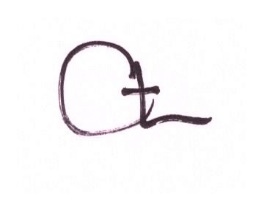 Rod AutonCEOOverseas QualificationNZ CoC LevelUK CPCS A-40 Slinger/Signaller. Must hold a current Trained Operator CardSlinger (Trained Operator) CoCUK CPCS A-40 Slinger/Signaller. Must hold a current Competent Operator CardDogman (Competent Operator) CoCAust CPCCLDG3001a – licence to perform dogging (Basic Rigging HRW)Slinger (Trained Operator) CoCAust CPCCLDG3001a – licence to perform dogging (Intermediate Rigging HRW)Dogman (Competent Operator) CoCIreland CSCS/QQISlinger Signaller (Banksman) FETAC Certificate and CSCS Card HolderDogman (Competent Operator) CoCUSA Basic Rigger NCCCO Rigger Level 1Slinger (Trained Operator) CoCUSA Advanced Rigger NCCCO Level 2Dogman (Competent Operator) CoCSlinging CoCCore (Basic)Rigging CoCDogman CoCIntermediate Rigging CoCAdvanced Rigging CoCU/S30072 and recent work experience.Prerequisite for:Gantry crane (U/S3800)Truck loader crane (U/S16617)Sling varied regular loads and safely direct a crane during crane operations (U/S3789)NZ Certificate in Core Rigging*Includes Sling varied regular loads and safely direct a crane during crane operations 1786 NZ Certificate in Cranes (Dogman Operations) L3May have an endorsement for:Core Rigging*Includes Sling varied regular loads and safely direct a crane during crane operations U/S 3789Prepare and sling complex loads for crane operations(U/S3801)NZ Certificate in Intermediate RiggingMay have endorsements in:Construction riggingTelecom rigging*Includes Core Rigging and Dogman CoCNZ Certificate in Advanced RiggingMay have endorsements in:Construction riggingTelecom rigging*Includes Core Rigging, Intermediate Rigging and Dogman CoCAndOrandOrOrConstructSafe Tier 1National Certificate in Core Rigging, recent work experience and theory assessmentRecent work experience and theory assessmentNational Certificate in Intermediate Rigging, recent work experience and theory assessmentNational Certificate in Advanced Rigging, recent work experience and theory assessmentAlternatively, RPL until 31/12/2021Alternatively, RPL until 31/12/2021Alternatively, RPL until 31/12/2021*Minimum 3 years’ *experience in the industry.*US3789 (Sling and communicate)*US15757 (Set up and use fall arrest systems)*US 23960, 23962,23966(EWP Knowledge, Scissor Lift, Boom Lift) *Theory assessment*Minimum 5 years’ experience in industry*DoL Cert. or International Qualification.*All core competencies.*US 3801*Theory assessmentUS25268 or equivalent for telecom strand*Minimum 8 years’ experience in the industry. *Manukau Polytechnic or International Advanced Qualification.*All intermediate competencies.*Theory assessment.